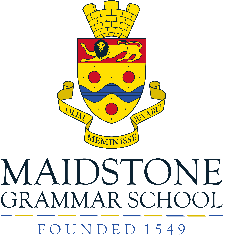 Application Form for Support StaffSome guidelines to help you…Our staff play a vital role in providing excellent services to the people of Kent.  To help achieve this we will train you to do your job and encourage you to look for every opportunity to use your skills and abilities. This is your opportunity to tell us as much as possible about yourself and will help us make a fair decision in the selection process.  Please carefully read the job description and person specification before completing this form.Please ensure you complete ALL sections of the application form.  Your application will be treated in the strictest confidence.Please ensure you complete the Equalities monitoring formGeneralHealth DeclarationThis requirement has been removed to comply with the 2010 Equality Act.  Please note, for jobs involving working with Children or Vulnerable Adults, the statutory regulations require us to ascertain whether the physical and mental fitness of persons appointed to such roles is at an appropriate level prior to any confirmation or appointment.Qualifications Achieved from Secondary, Higher and/or Further Education.Previous Employment:You must explain any gaps in your job history. Please use a separate page if necessary.  Please give details of all employment. Membership of Professional Organisations and InstitutionsOther Skills and Interests – including languages (spoken/written), computers etc. Please include details of any public duties, community or voluntary work experience.Reason for Application Using the job description and person specification as a guide, please give details of any experience or skills which you feel demonstrate your suitability for this post. Please use a continuation sheet if you require.References - please indicate two people to whom you are note related and to whom a request for a reference can be made. One should be your present/most recent employer, or if you are currently unemployed, your last employer.  In case of school/college/university leavers, your tutor.  In certain circumstances a reference may be requested from any of your previous employers.Reference 1 (present or most recent employer)	Reference 2May we contact prior to interview?			May we contact prior to interview?Yes/No							Yes/NoProtection of ChildrenDisclosure of criminal background is required of those with substantial access to children.If the post you have applied for is exempt from the Rehabilitation of Offenders Act (ROA) 1974 (Exceptions) (Amendment) order of 1986, you must disclose details of any spent or unspent cautions or convictions.  Appointments to posts exempt from the ROA will be dependent upon the completion of a satisfactory Enhanced Disclosure and Barring Service (DBS) check.  We would also ask that you also make known details of any police reprimands, cautions or warnings that are likely to be disclosed by the request of an enhanced disclosure.  For all other posts, only unspent cautions or convictions need to be disclosed.  Data Protection StatementI hereby give my consent for the school to which this application relates if not a KCC controlled school to process and retain on file information (including health and ethnic data) contained on this form and in accompanying documents.  This is required for recruitment purposes, the payment of staff and the prevention and detection of fraud. This information may be shared with third party organisations including, but not exclusive to, payroll providers, the DBS, the police and other third parties as defined by the Data Protection Act 2018 and related legislation.  All information will be dealt with in accordance with data protection legislation.DeclarationI understand that any employment, if offered, will be subject to the information on this form being correct, and I can confirm that no valid information has been wilfully withheld. I understand that if I am appointed, I am liable to dismissal without notice if the information on this form is later proved to be inaccurate.Please return your completed application form to: Denise Friend at Maidstone Grammar School, Barton Road, Maidstone, Kent, ME15 7BT or email dfriend@mgs.kent.sch.uk  If returning by email you will be asked to sign a copy of this document before any offer of employment is made.Protecting your personal information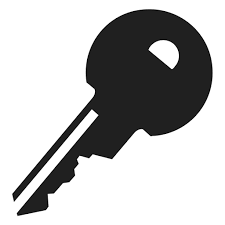 The School retains on file information (including health and equalities data) from this form and any attached documents.  This is required for recruitment and equal opportunities monitoring purposes, the payment of staff and the prevention and detection of fraud. All information will be deal with in accordance with the Data Protection legislation.This section of the form if CONFIDENTIAL and will be detached from your application prior to shortlisting and is not seen by recruiting managers.  Maidstone Grammar School recognises and actively promotes the benefits of a diverse workforce and is committed to treating all employees with dignity and respect regardless of race, gender, disability, age, sexual orientation, religion or belief.  We therefore welcome applications from all sections of the community.Ethnic Group (These are approved by the commission for Racial Equality)WhiteMixedBlack or Black BritishAsian or Asian BritishChinese or other ethnic group* Please specifyGenderIf you wish you may disclose information about yourself in this section about your:Religion/BeliefsSexual OrientationDisability StatementWe aim to be a fair employer and is committed to equal opportunity for disabled people.  Applications from disabled people are welcome.  If you are offered an interview, we have a policy of providing appropriate access and equipment to ensure that disabled people are considered on an equal basis.  If you would like any further assistance or advice about this application we will try to help.Please answer the following questions:The Disability Discrimination Act 1995 defines disability as ‘a physical or mental impairment which has a substantial and long-term adverse affect on an individual’s ability to carry out normal day-to-day activities.’3 Do you wish us to try to arrange for any of the following to be available, if you are called for interview?Other assistance (please specify)Only necessary information will be given to the recruiting manager after shortlisting, to allow appropriate adjustments and facilities to be made available within the interview process.Protecting your personal informationI understand the personal data provided may be used to update/correct data previously recorded. This will be retained on my personal record within a secure personnel system.  Access to such data is restricted to personnel staff in accordance with the Data Protection requirements, and is used solely to ensure Maidstone Grammar School meets its obligations under equality legislation. Data is not attributed to an individual in any reporting.Job Applied for:Closing Date:Where did you see this post advertised?Are you a Re-deployee within KCC?Who is your lead personnel Officer?PART 1 : PERSONAL DETAILSSurname:Forename:Salutation: Mr / Mrs / Miss / MsPrevious Surname(s):Address:Address for communications (if different):Postcode:Postcode:  Telephone - Home:Mobile: Work:Email address:National Insurance Number:(you can obtain this information from the Department of Social Security)National Insurance Number:(you can obtain this information from the Department of Social Security)Do you have a current UK driving licence (if applicable)?Yes / NoDo you have any endorsements?If yes please give brief details:Yes / NoIf successful, when could you start this job?Do you need a work permit to be employed in the UK?Yes / NoAre you related to any County Councillor or senior employee of Kent County Council?If yes, please give brief details:Yes / NoAre you aware of any matter, which might call into question your integrity as an employee or bring you/or the School into disrepute.If yes, please give brief details:Yes / NoPART 2 : COMPETENCYSchool/College/UniversityattendedSchool/College/UniversityattendedQualifications(include GCSE/O levels, A levels or equivalent, NVQ’s, work based courses and any further education)Grade & Year takenEmployment History - present or most recent employment details.Employment History - present or most recent employment details.Employment History - present or most recent employment details.Employment History - present or most recent employment details.Job title:Employer name: Address:Postcode:Date Started: Date of leaving:(if applicable)Salary:Reason for leaving:Main duties and responsibilities: Please use a separate page if necessary.Main duties and responsibilities: Please use a separate page if necessary.Main duties and responsibilities: Please use a separate page if necessary.Main duties and responsibilities: Please use a separate page if necessary.Name and full address of Employer DatesJob HeldPlease complete if Applicable in box NumberDate IssuedGSCC – Social Worker RegistrationNursing & Midwifery Council PINOccupational Therapy RegistrationNameDateAchievedMembership StatusBy ExaminationYes/NoName of Referee:Name of Referee:School/Company Name:School/Company Name:Relationship to you:Relationship to you:Address:Address:Postcode:Postcode:Tel. No:Tel. No:Email:Email:Have you ever been cautioned, convicted or received a Police Reprimand or Warning?(If YES, please provide details in the box below)Yes / NoAre there any restrictions to your residence in the UK which might affect your right to take up employment in the UK?(If YES, please provide details)Yes / NoSignature:Date:PART 3 : CONFIDENTIAL EQUAL OPPORTUNITIES MONITORINGBritishIrishAny other White background*White & Black CaribbeanWhite & Black AfricanWhite & AsianAny other Mixed background*CaribbeanAfricanAny other Black background*IndianPakistaniBangladeshiAny other Asian background*ChineseOther Ethnic Group*Male: Female:Age range:	up to 19	□			46 – 55	□		20 – 25	□			56 – 65	□		26 – 35	□			over 65	□		36 – 45	□Age range:	up to 19	□			46 – 55	□		20 – 25	□			56 – 65	□		26 – 35	□			over 65	□		36 – 45	□PART 3 : CONFIDENTIAL EQUAL OPPORTUNITIES MONITORING1 Do you consider yourself to be disabled?Yes / NoIf YES, do you consider yourself to be disabled under the terms of the Disability Discrimination Act?Yes / No2 Is there anything you would particularly like to tell us about your disability?Induction loop or other hearing enhancementSign language interpreter (please state type)Keyboard for written testsSomeone with you at the interview (e.g. advocate or facilitator)Assistance in and out of vehicleAccessible car parkingWheelchair accessAccessible toilet